Department of Mechanical and Aerospace Engineering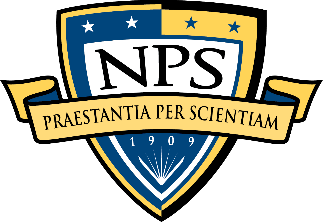 Thesis Plan with Advisors (TPA)First and Last Name		Curriculum Number		Expected Graduation Date		Primary Degree					   Secondary Degree   		Thesis Advisor			Co-Advisor(s)				Second Reader 			Thesis Specialization		List two 4xxx level courses 	   in Specialization		Thesis Classification Level	Preliminary Thesis Title	Anticipated Funding    Requirements 			   If yes, funding provided by	Human Subjects Research 	If yes, a Human Subject Determination Request Form must be filled out and signed by the advisor. For more information and forms click here.Continue answering paragraphs N through S on the following page.By signing this thesis plan, I have read, understood, and agreed to follow the NPS Academic Honor Code (NPSINST 5370.4D, 10 Oct 18) and instructions of Thesis Processing Office.Student Signature 							Date 			Approved by Thesis Advisor							Date 			Co-Advisor(s)							Date 			Second Reader							Date 			Academic Associate							Date 			Program Officer							Date 			Chair							Date 			Research Questions and ObjectivesIdentify the primary research question and subsidiary research questions. The primary research question should be broad enough that it covers the entire specturm of the research activity. Subsidiary research questions subdivide the primary research question into manageable research segments. This should be a very explicit statement of the questions the research will seek to answer. While the questions may be redefined later as the research progresses, the initial objective should be made specific.Discussion of TopicDescribe the main thrust of the study, what areas will be specifically investigated and what areas will be excluded; put boundaries around the study; identify what the study will be (e.g., a computer simulation, an experiment, an electronic design and implementation, a system study); discuss any limitations of the study.Preliminary Chapter OutlineIdentify preliminary chapter headings and provide brief disucssion of chapter content.Benefit of StudyState the contribution expected from your research efforts, what individuals or organizations will use the results of your thesis and what problems or issues you expect to address and resolve.Literature Review and Preliminary BibliographyProvide a list of representative materials consulted during preliminary literature search. This list should include references to the problem or issue to be studied, prior thesis work, literature references, or other sources of information. The final bibliography will probably be more extensive. Use a standard and complete citation format.Milestone DatesThe target dates represent successive stages of the project. You will not be held strictly to this schedule; rather, it is a means of conveying when you expect to meet major milestones of the study. Review the due dates in the Python thesis dashboard, then reverse engineer from the date of final thesis submitted to chair to determine the dates of accomplishing the following activies.Literature ReviewConstruct Research ApproachConduct Research and TravelAnalyze DataDraft ThesisFinal Thesis Submission Signature